Meeting minutesNov 12th , 2020Product Compliance Virtual chapter Organization committee 
Product Compliance virtual chapter; PSES Secretary's Personal Roomhttps://ieeemeetings.webex.com/meet/danieceieee.org591 176 079Join by phone+1-415-655-0002 US Tol1-855-282-6330 US Toll FreeAccess code: 591 176 079For global call-in numbers go to the following link:https://ieeemeetings.webex.com/cmp3300/webcomponents/widget/globalcallin/globalcallin.do?siteurl=ieeemeetings&serviceType=MC&eventID=672496067&tollFree=1.************************.Committee Members: Win, succeed, strive, master, achieveKati Wenzel, Lei Wang, Lauren Foster, Tom Brenner, Sherry Tischler, Yike Hu, Silvia Diaz Monnier, Don Gies, Mariel Acosta, Ken Kapur, Bansi Patel, Peter Perkins, Samir Sharma, Ken ArenellaAttendees: Kati Wenzel, Tom Brenner, Yike Hu, , Mariel Acosta, Bansi Patel, Peter PerkinsCall to order ___12:08___pm NYUSA time (5 min)	Welcome: Yike HuGeneral (5 min)	Housekeeping and Secretary's Report: GeneralApproval of previous Meeting Report -  min)	Working item Topics: Yike HuReminder – Core Team meets on 2nd Thursday of the month. A few points I would like to add to today’s core meeting.2020 Officers Chair: Yike Hu Vice Chair: Kati Wenzel Secretary: Mariel Acosta-Geraldino VP of member Services: Bansi Patel VP of Communications: Samir Sharma VP of technical activities: OPEN WebMaster- Jim Douglas  2021 Elected board (2-year term)a.     Chair – Tom Brennerb.     Vice chair – Sherri Tishchler (ok for 2 years)c.     Secretary – Lauren Foster d.     VP Communications - Samir Sharma. (ok for 2 years)e.     VP Technical Activities – Dr.Jaya (?)f.      VP Member Services – Bansi Patel (Ok for 2 years)g.     Webmaster -   Jim DouglasOctober Seminar Recap (Curt)Well received, well attended (50 members), great speaker. A local chapter had scheduled this speaker for an activity but they had to cancel because of Covid, and they reached out to us, asking us if we could have him as speaker. Keep that option of asking local chapter for their speakers.Membership update (Bansi) New member- Regan Arndt. Bansi contacting the board of PSES recommending they join the chapter for visibility to our activities.Bansi’s reportI have sent an invitation letters to non-VC chapter members to join Virtual Chapter.Request was made to remaining of our board of governors at large and executive members to join, Virtual Chapter at last Board of Governors monthly meeting on November 7, 2020. Still don’t have confirmed e-mail address for Laura Stevens of Basco, her IEEE number is: 92993052.I don’t have meeting attendance names to confirm for October 2020.Send Lauren a copy of member list and keep the list updated with LaurenPSES Gmail account (Lauren)- Lauren- absent. Try out sending email from the gmail account on Dec. Note, She is out until dec 17th, make sure she will be able to do this, or use a different path.Account access Mailing list, etcPSES Website Updates (Yike)-  We reviewed the quote, it seems fair. Bansi will bring it to the board as a yearly standing item for spending. Tom recommended a 10% increase year to year.2020 mins, presentations, and recordings uploaded in Box (Mariel Account)Review Julia quoteTechnical speaker Daren shared past ISPCE programRound table discussion update2021 Board transition (Tom and all) -Tom will schedule a 1 h meeting with Yike.What is needed?Presentations:Help, support, cooperate, be fair, share- VP of technical committees.  Yike will reach out to both acting and next year VP to see if they are available to contact speakers from the ISPCE to see if we get volunteers to fill out the first 4 months of 2021.Feel free to add topics/speakers that you would like to hear about. We need to draft a schedule for Jan-April 2021 so the new chair does not get overwhelmed.Sponsor/moderator: The job of the sponsor is to identify the speaker, get the slides, get the bio, do the introduction, get pre-arranged questions, prepare/distribute announcement or contact vp of communication to do that.Sponsor: please send the announcement to secretary before the first week of your presentation month.(5min)	Concluding Remarks (1min)	Adjourn ___pm EST USA time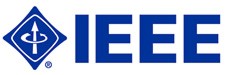 IEEE Product Safety Engineering Society 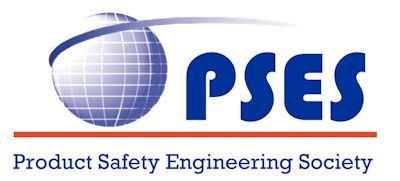 2019Jan 17, 19 CompletedLaurenPeter DiesingLeakage for medical devicesA; Blast email to PSES did NOT go out.Feb 21, 19 Completed NatePeter perkinsOuch-hot laptopTrial 1 done.Mar 21, 19CompletedTom BrennerDoug NixFunctional safety session 1A+; blast email went out. 6 new chapter membersApr 18th, 19CompletedTom BrennerDoug NixFunctional safetySession 2A; beep- joining. Annoying +ran over and could not provide interactive discussionMay, 19SkipsymposiumSkip Symposium – no meetingJune 20th, 19CompletedMarielBob GriffinProduct safety and the IoTA, 67 attendeesJuly 18th, 19CompletedTom BrennerDoug NixFunctional safetySession 3A, =~50, Aug 15th, 19CompletedKatiPaul schilke +Curtis Bender Harmonization of iec and north American  North America standardA, 43Two presenters.  Sept 19th, 19completedJim DGary TornquistPOWER SUPPLY SAFETYB+, 41  enter/exit beep kept going off, though attendance remained at 41. Mistake on announcement.Oct 17th, 19CompletedYikeTed EckertAlternate Low Power Modes in power suppliesA+, About 37 participantsNov, 19skipLocal symposiumskipDec, 19skipAsia symposiumskip2020Jan 16th, 20Penciled-inTom brennerKen RossTopic: Component part and raw material suppliers vs. OEMDonefeb 20th, 20Penciled-inSherri Tischler- Paul T KellyNeed to close on topix, he suggested North American Division 2 Certification… In 5 Easy Steps An Introduction to Hazardous Locations - Basics and Protection Conceptsa.	Topic:  NA Division 2 Certification in 5 Easy Stepsb.	Presented by: Paul Kelly, UL LLCNo. attendees: 33Mar 19th, 20Penciled-inYikeAshish AroraManufacturing Li-ion Cells & BatteriesNo. attendee: ~90Apr 16th, 20Penciled-inLauren FosterMike Shermanorigins and basics of fire and shock protectionsThere was a ton of positive feedback in the chat, that echo my sentiments. The attendance was 79 at the highest.May, 20Tom Brenner Richard NuteHazardous Live and Limited Current SourceDoneJune 18, 20MarielMichael AndersonROHSa.	Topic:  Global RoHS overview2.	Presented by: Michael AndersonNo. attendee: 58July 16, 20KatiScott SwaaleyNRTL certification processa.	Topic:  Product validation, electrical design, and NRTL listing - A practical guide to product safety for entrepreneurs and small businesses b.	Presented by: Scott Swaaleya.	Number of attendees - 48Aug 20, 20Samir Markus FiebigCircuit Interrupters with Fire Extinguishing Agenta.	Topic:  Making safe products safer with Device-integrated Fire Protectionb.	Presented by: Markus Fiebig, Senior Product Manager E-Bulb  a.	Number of attendees: 65.Sep 17, 20BansiHeribert+KenBREXIT-Heribert is OK to do this presentation by SeptemberOct 15, 20Curtis BenderKevin RobinsonOSHAAccepted for June. Now moved to Oct due to Covid-19 impactNov, 20SkipDec, 20Skip2021Jan 21st , 2021MarielLaurie B. FlorenceConfirmed Feb 18th ,2021Mariel/TomPatty KnudsenIntroduction to risk assessmentConfirmed Mar 18th , 2021BansiHeribert SchornBrexit UpdateConfirmedApr 15th , 2021YikeGang JiRechargeable batteries for medical deviceConfirmed May, 2021SkipsymposiumSkip SymposiumJune 17th, 2021?Leo EisnerIEC 60601 updateDate confirmed. Presentation 1.5 hr long. Might take July spot as wellJuly 15th , 2021?Leo EisnerIEC 60601 updateAug 19th , 2021Sep 16th , 2021Oct 21st  ,2021Nov, 20SkipDec, 20Skip